Schiţa Roll-up:Schiţă afiş format A2:Schiţă banner:GUVERNUL ROMÂNIEI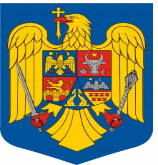 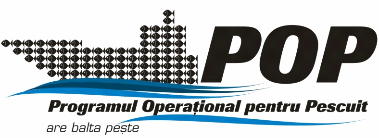 UNIUNEA EUROPEANĂ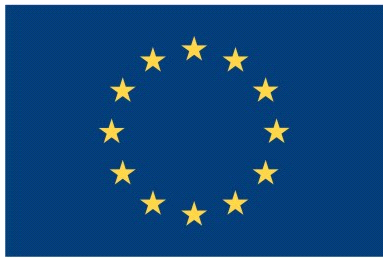 Beneficiar – Universitatea “Dunărea de Jos” din GalaţiBeneficiar – Universitatea “Dunărea de Jos” din GalaţiBeneficiar – Universitatea “Dunărea de Jos” din GalaţiProiect POP 263/2014 - Organic, practica acvaculturii în zona pescărească Prut-DunăreProiect POP 263/2014 - Organic, practica acvaculturii în zona pescărească Prut-DunăreProiect POP 263/2014 - Organic, practica acvaculturii în zona pescărească Prut-DunăreC o n f e r i n ţ a Organic, practica acvaculturii în zona pescărească Prut-DunăreC o n f e r i n ţ a Organic, practica acvaculturii în zona pescărească Prut-DunăreC o n f e r i n ţ a Organic, practica acvaculturii în zona pescărească Prut-DunăreGUVERNUL ROMÂNIEI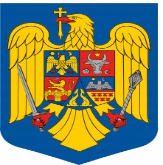 UNIUNEA EUROPEANĂBeneficiar – Universitatea “Dunărea de Jos” din GalaţiBeneficiar – Universitatea “Dunărea de Jos” din GalaţiBeneficiar – Universitatea “Dunărea de Jos” din GalaţiProiect POP 263/2014 - Organic, practica acvaculturii în zona pescărească Prut-DunăreProiect POP 263/2014 - Organic, practica acvaculturii în zona pescărească Prut-DunăreProiect POP 263/2014 - Organic, practica acvaculturii în zona pescărească Prut-DunăreC o n f e r i n ţ a Organic, practica acvaculturii în zona pescărească Prut-DunăreC o n f e r i n ţ a Organic, practica acvaculturii în zona pescărească Prut-DunăreC o n f e r i n ţ a Organic, practica acvaculturii în zona pescărească Prut-DunăreGUVERNUL ROMÂNIEIGUVERNUL ROMÂNIEIUNIUNEA EUROPEANĂBeneficiar – Universitatea “Dunărea de Jos” din GalaţiBeneficiar – Universitatea “Dunărea de Jos” din GalaţiBeneficiar – Universitatea “Dunărea de Jos” din GalaţiBeneficiar – Universitatea “Dunărea de Jos” din GalaţiProiect	POP 263/2014 Organic, practica acvaculturii în zona pescarească Prut-DunărePOP 263/2014 Organic, practica acvaculturii în zona pescarească Prut-DunărePOP 263/2014 Organic, practica acvaculturii în zona pescarească Prut-DunăreValoarea nerambursabilă290.000,00 lei290.000,00 lei290.000,00 leiTermen de execuţieDecembrie 2015Decembrie 2015Decembrie 2015